Расписание уроков 8Б класса  с 07.12.по 12.12урокВремя СпособПредмет, учительТема урока (занятия)РесурсДомашнее заданиеПонедельник108.00 –  08.30Он-лайнФизикаТизилова Л.И.Амперметр. Измерение силы токаZoom При отсутствия подключения учебник:п.38учебник п 38, изучить лабораторную работу №4 Понедельник208.50 –  09.20Он-лайнФизикаТизилова Л.И.Сборка электрической цепи и измерение силы тока в ее различных участкахZoom При отсутствия подключения учебник:п.37-38учебник п 37-38, упр. 25 присылать на почту tiziloval@mail.ru 12.12.2020Понедельник309.40 – 10.10Он-лайнАнглийский языкЗадорина Е.А.Совершенствование лексико-грамматических навыков. Настоящее завершенное времяzoom, при отсутствии подключения учебник с. 59Учить правила. Письменного задания нетПонедельник410.30 – 11.00Он-лайнФизкультураНедорезова Ю.П.Разучивание техники акробатических элементов (кувырки вперед, назад, перекаты, стойка на лопатках голове). Теоретический материалzoom, при отсутствии подключения Разучивание техники акробатических элементов (кувырки вперед, назад, перекаты, стойка на лопатках голове).Выполнить упражнения на руки и брюшной пресс. Прислать видео отжиманий на почту АСУ или вайбер.ПонедельникОБЕДОБЕДОБЕДОБЕДОБЕДОБЕДОБЕДПонедельник511.20 – 11.50Он-лайнИсторияСиднева Е.Н.Внутренняя политика и экономика в 1725-1762 ггZoom, при невозможности подключения выполнить задание  к п15Уметь отвечать на вопросы к п.15Понедельник612.10 – 12.40Он-лайнГеографияХабибуллина Р.Д.Атмосферные фронтыZOOM,при невозможности или разрыве подключения:  учебник  &19П.19,отвечать на вопросы(устно)713.00 – 13.30Он-лайнГеографияХабибуллина Р.Д.Циклоны и антициклоныZoom.при невозможности или разрыве подключения:  учебник &20П.20,задание прикрепленном файле в АСУ РСО, отправить до 8.12 до 20.00 на почту АСУ РСО или habibullina.rusha@mail.ruВторник108.00 –  08.30Он-лайнМатематика ГеометрияКирдянова Е.И.Описанная окружность, Метод вспомогательной окружности..  Zoom.при невозможности или разрыве подключения:  учебник п10, № №355,357тест 1, 69Вторник208.50 –  09.20Он-лайнМатематика ГеометрияКирдянова Е.И.Описанная окружность, Метод вспомогательной окружности..  Zoom.при невозможности или разрыве подключения:  учебник п10, № №355,357тест 1, 69Вторник309.40 – 10.10Он-лайнИнформатикаСафиуллова Л.Е.Логические элементыzoom ,  при невозможности подключения учебник § 1.3.6§ 1.3.5. Задание в АСУВторник410.30 – 11.00Он-лайнИнформатикаСафиуллова Л.Е.Проверочная работа по теме «Элементы алгебры логики»zoom ,  при невозможности подключения учебник § 1.36.§ 1.3.5. Задание в АСУВторникОБЕДОБЕДОБЕДОБЕДОБЕДОБЕДОБЕДВторник511.20 – 11.50Он-лайнОБЖПриходько И.С.Информационный терроризм. Вербовка. Террористические угрозы в сети Интернет.Zoom. При отсутствии подключения познакомиться с темой  по ссылке - https://clck.ru/MkGmB и сделать конспектСделать контрольные задания по ссылке https://clck.ru/MkGmB и прислать на почту в АСУ РСОВторник612.10 – 12.40Он-лайнХимияНовикова И.В.Водород Zoom При отсутствия подключения учебник Габриелян Химия 8 niv9971@yandex.ru §15 упр 4Среда108.00 –  08.30Он-лайнЛитератураАнтипова Г.А.РР Классное сочинению по роману А.С.Пушкина «Капитанская дочка» 					Zoom, при невозможности подключения читать роман “Капитанская дочка”.                          Сочинение. Прислать на почту АСУ или e-mail antipova.ga@mail.ru 11.12.20 до 20-00Среда208.50 –  09.20Он-лайнРусский языкАнтипова Г.А.Безличные предложения 					Zoom, при невозможности подключения учебник стр.110-111, упр. 199, 203, 205                        Упр. 211.Среда309.40 – 10.10Он-лайнАнглийский языкЗадорина Е.А.Совершенствование лексико-грамматических навыковzoom, при невозможности подключения учебник с.55   у стрМстр.51 с. 55 упр .2, с. 167 учить глаголы(третий столбик)Среда410.30 – 11.00Он-лайнАнглийский языкЗадорина Е.А.Совершенствование навыков письмаzoom, при невозможности подключения учебник с. 56 у. 1,3 задания в асу рсо или guzlen@yandex.ru нуус. 56 у.  с. 56 у. 1,3 задания в асу рсо или guzlen@yandex.ru до 12.12 17:00СредаОБЕДОБЕДОБЕДОБЕДОБЕДОБЕДОБЕДСреда511.20 – 11.50Он-лайнМатематика Кирдянова Е.И.Функция у=к/х и ее график.ZOOM  В случае отсутствия связиZOOM  В случае отсутствия подключенияУчебник п.15  №15.17, №15.20(3)№15.21((3)Среда612.10 – 12.40Он-лайнМатематикаКирдянова Е.И. Функция у=к/х и ее график.ZOOM  В случае отсутствия связиZOOM  В случае отсутствия подключенияУчебник п.15  №15.30№15.31Четверг108.00 –  08.30Он-лайнОбществознаниеНаука в современном обществеZoomв случае отсутствия связипараграф 11 в учебникечитать параграф 11, выполнить тест (выдам после урока)Четверг208.50 –  09.20Он-лайнФизкультураНедорезова Ю.П.Совершенствование техники акробатической комбинации из ранее изученных элементов. Теоретический материалZOOM, при невозможности одключения: https://youtu.be/F899XDLzmU4Подготовка к нормативу удержание ног сидя (10-15 сек).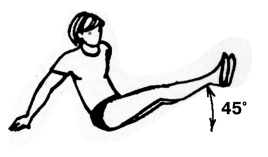 Четверг309.40 – 10.10Он-лайнФизикаТизилова Л.И.Электрическое напряжение. Единицы напряженияZOOM, При невозможности или разрыве подключения:  учебник п 39, 40учебник п 39, 40, В.И.Лукашик №1262  присылать на почту tiziloval@mail.ru 12.12.2020Четверг410.30 – 11.00Он-лайнФизикаТизилова Л.И.Вольтметр. Измерение напряженияZOOM, При невозможности или разрыве подключения:  учебник п.37учебник п 41, изучить лабораторную работуЧетвергОБЕДОБЕДОБЕДОБЕДОБЕДОБЕДОБЕДЧетверг511.20 – 11.50Он-лайнИсторияСиднева Е.Н.Внутренняя политика и экономика в 1725-1762 ггZoom, при невозможности подключения выполнить задания к тексту п.15Выучить новые термины и датыЧетверг612.10 – 12.40Он-лайнБиологияХабибуллина Р.Д.Строение, свойства костей, типы их соединения. Лабораторная работа № 5 Изучение внешнего строения костей. ZOOM, при невозможности или разрыве подключения:  учебник П.17П. 17 , задание в прикрепленном файле АСУ РСО, отправить до 11.12( до 20.00)на почту АСУ РСО или habibullina.rusha@mail.ru-Пятница108.00 –  08.30Он-лайнМатематика геометрияКирдянова Е.И.Вписанный четырехугольник.Zoom.при невозможности или разрыве подключения:  учебник п10, №362,363Тест ЯклассПятница208.50 –  09.20Он-лайнМатематика алгебраКирдянова Е.И.Функция у=к/х и ее график.ZOOM  В случае отсутствия связиZOOM  В случае отсутствия подключенияУчебник п.15  №15.29,15.32№15.33Пятница309.40 – 10.10Он-лайнИнформатика  Сафиуллова Л.Е.Обобщение и систематизация основных понятий темы «Математические основы информатики».zoom ,  при невозможности подключения учебник § 1.3.6.§ 1.3.6. Задание в АСУПятница410.30 – 11.00Он-лайнРусский языкАнтипова Г.А.Р.Р. РассуждениеZoom, при невозможности подключения учебник стр. 113, упр. 206                          Упр. 207 (устно)Пятница511.20 – 11.50Он-лайнХимияНовикова И.В.Оксиды Zoom При отсутствия подключения учебник Габриелян Химия 8 niv9971@yandex.ru §14 упр 4Пятница612.10 – 12.40Он-лайнХимия Новикова И.В.Оксиды Zoom При отсутствия подключения учебник Габриелян Химия 8 niv9971@yandex.ru §14 упр 5Пятница713.00-13.30Он-лайнКлассный час.Сиднева Е.Н.ZoomСуббота108.00 –  08.30Он-лайнРусский языкАнтипова Г.А.Обобщающий урок по теме «Односоставные предложения». Синтаксический разбор односоставного предложения 					Zoom, при невозможности подключения учебник стр. 117-118, упр. 216                            Упр. 219. Прислать на почту АСУ или e-mail antipova.ga@mail.ru 15.12.20 до 20-00Суббота208.50 –  09.20Он-лайнЛитератураАнтипова Г.А.А.С.Пушкин. «Пиковая дама». Проблема человека и судьбы. Система образов персонажей в повести. Образ Петербурга. Композиция повести: смысл названия, эпиграфов, символических и фантастических образов, эпилога. 	Zoom, при                    невозможности подключения читать повесть «Пиковая дама».                             Читать повесть «Пиковая дама».Суббота309.40 – 10.10Он-лайнМатематикаКирдянова Е.И.Делимость нацело и ее свойстваZoom.при невозможности или разрыве подключения:  учебник п16. .№15.34(2,3)15.36№15.35,15.41Суббота410.30 – 11.00Он-лайнМатематикаКирдянова Е.И.Делимость нацело и ее свойстваZoom.при невозможности или разрыве подключения:  учебник п16. .№15.34(2,3)15.36Тест ЯклассСуббота511.20 – 11.50Он-лайнБиологияХабибуллина Р.Д.Первая помощь при растяжении связок, вывихах суставов и переломах костейZOOM,при невозможности или разрыве подключения:  учебник: повторить &17Учить данные таблицы,посмотреть видеоурок по ссылке:https://www.youtube.com/watch?v=_Gkui8JZi4k.13.00Он-лайнКлассный часСиднева Е.НГосударственные символы России.ZOOM  